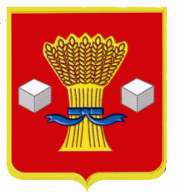 Администрация Приволжского сельского поселенияСветлоярского муниципального района Волгоградской областиПОСТАНОВЛЕНИЕот   «24» сентября 2018  г.                  № 40Об утверждении Порядкаопределения платы по соглашениюоб установлении сервитута в отношении земельных участков, находящихся в муниципальной собственности Приволжское сельского поселения Светлоярского муниципального района  Волгоградской области            Руководствуясь подпунктом 3 пункта 2 статьи 39.25 Земельного кодекса Российской Федерации, Уставом Приволжского сельского поселения Светлоярского муниципального района Волгоградской области постановляю:Утвердить прилагаемый Порядок определения платы по соглашению об установлении сервитута в отношении земельных участков, находящихся в муниципальной собственности Приволжского сельского поселения Светлоярского муниципального района Волгоградской области. Настоящее постановление вступает в силу после его обнародования, подлежит размещению на официальном сайте Администрации Приволжского сельское поселение Светлоярского муниципального района Волгоградской области.Контроль исполнения данного постановления оставляю за собой.Глава Приволжскогосельского поселения                                                        В.А.БондаревУТВЕРЖДЁН
постановлением АдминистрацииПриволжского сельского поселения
от 24.09.2018 № 40ПОРЯДОК
определения платы по соглашению об установлении сервитута в отношении земельных участков, находящихся в муниципальной собственности Приволжского сельского поселения Светлоярского муниципального района Волгоградской областиНастоящий Порядок определения размера платы по соглашению об установлении сервитута в отношении земельных участков, находящихся в муниципальной собственности (далее Порядок), принят в соответствии с подпунктом 3 пункта 2 статьи 39.25 Земельного кодекса Российской Федерации и определяет порядок определения размера платы по соглашению об установлении сервитута в отношении земельных участков, находящихся в муниципальной собственности Приволжского сельского поселения Светлоярского муниципального района Волгоградской области (далее – земельные участки).Размер платы по соглашению об установлении сервитута определяется на основании кадастровой стоимости земельного участка и рассчитывается как 0,01 процента кадастровой стоимости земельного участка за каждый год срока действия сервитута, если иное не установлено настоящим Порядком.Размер платы по соглашению об установлении сервитута, заключённому в отношении земельных участков, находящихся в муниципальной собственности Приволжского сельского поселения Светлоярского муниципального района Волгоградской области и предоставленных в постоянное (бессрочное) пользование, либо в пожизненное наследуемое владение, либо в аренду, может быть опредёлен как разница рыночной стоимости указанных прав на земельный участок до и после установления сервитута, которая определяется независимым оценщиком в соответствии с законодательством Российской Федерации об оценочной деятельности.Смена правообладателя земельного участка не является основанием для пересмотра размера платы по соглашению об установлении сервитута, определенного в соответствии с настоящим Порядком.В случае если сервитут устанавливается в отношении части земельного участка, размер платы по соглашению об установлении сервитута определяется пропорционально площади этой части земельного участка в соответствии с настоящим Порядком.